Demande d’autorisation de construire Formulaire de requête DGT - N04 (v.7.2014)Cadre réservé à l’administration :N04 Création de logements et/ou d’activités – surélévation de bâtimentsIndiquer le nombre de places de stationnement en application du règlement relatif aux places de stationnement sur fonds privés (RPSFP) L 5.05 10LogementsActivités* Si autre, précisez selon liste des affectations en annexe en indiquant le nombre d’unités  : ……………………………………………………………………………………………………………………….Le requérant demande-t-il une dérogation en cas de contrôle négatif ? □ oui □ nonSi oui, prière d’indiquer les motifs : ……………………………………………………………………………………………………………………….……………………………………………………………………………………………………………………….……………………………………………………………………………………………………………………….……………………………………………………………………………………………………………………….Annexe  : affectation et unité de référence pour le calcul de l’offre de stationnement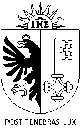 republique et canton de geneveDépartement de l’Environnement, des Transports et de l'AgricultureDirection générale des transportsEnregistrementDate de dépôt :      
N° de dépôt :           No d’enregistrement :Logement collectif subventionné (LUP)Logement collectif non-subventionné villasnb de placesnb de placesnb de placeshabitantshandicapésvisiteurs2 roues motorisés (intérieur)2 roues motorisés (extérieur)2 roues non motorisés (intérieur)2 roues non motorisés (extérieur)totalTertiaire / industrie / artisanatCommercesAutre *Autre *Unité de référenceUnité de référencenombrenombrenombre d’emploisnombre d’emploisnb de places stationnementpersonnelnb de places stationnementvisiteursnb de places stationnementlivraisonnb de places stationnement2 roues non motorisésnb de places stationnement2 roues motorisésnb de places stationnementhandicapésTotal nb de placesTotal nb de placesGenre d’affectationUnité de référenceIndustrie, artisanatPar 100 m2 SBPEntrepôts et dépôtsPar 100 m2 SBPServices à nombreuse clientèle, p.ex.Banque, posteAdministration publique avec guichetAgence de voyageMédecin, dentisteCabinet de soinsReproduction et copieNettoyage chimiqueCoiffeuretc.Par 100 m2 SBPAutres services, p.ex.Administration publique sans guichetBureau d’ingénieur ou d’architecteEtude d’avocatAssurance, caisse maladieAdministration d’industriesFiduciaireLaboratoireEntreprise de transportetc.Par 100 m2 SBPMagasins à nombreuse clientèle, p.ex.AlimentationPharmacie, droguerieGrand magasinKiosquePar 100 m2 SVAutre magasin, p.ex.PapeterieLibrairieMénage, quincaillerieHorlogerie, bijouterieAmeublementMagasins spécialisésPar 100 m2 SVHôtellerieHôtelAuberge de jeunesseRestaurant, café, barPar litPar litPar place assisePetit hôpital, cliniquePar litEtablissement pour personnes âgées,SanatoriumPar litDivertissement, culture, religionCinémaThéâtre, opéra, salle de concertMusée, espace d’exposition, galerieBibliothèqueDiscothèqueEglise, mosquée, synagoguecimetièrePar place assisePar place assisepar 100m2par 100m2par place assise ou m2 de pistepar place assisepar 100m2Education et formationCrèche et jardin d’enfantEcole primaire ou secondaireGymnase, lycéeConservatoireEcole professionnelleHaute école, universitéCours pour adultesSalle de réunion ou de conférencePar salle de classePar salle de classePar salle de classePar salle Par élèvePar étudiantPar place d’étudePar place assiseEquipement de sport et de loisirsPatinoirePiscine couvertePlage et piscine en plein airHalle de gymnastiqueCentre de fitnessStade d’athlétisme avec terrains de jeuStade (football, hockey)TennisStand de tirPiste en forêt, parcours vitaSalon de jeux, casino, local de clubMini-golfSalle de billardJeu de quilles ou bowling (sans la restauration)Manège, écuriePort de plaisancePar 100m2 de glace et en plus par spectateurPar place de vestiaire et en plus par spectateurPar 100m2 de parcellePar 100m2 de halle et en plus par spectateurPar place de vestiairePar 100m2 de surface et en plus par spectateurPar spectateurPar court et en plus par spectateurPar ciblePar équipementPar place assisePar équipementPar tablePar pistePar boxPar amarrage ou place à quai